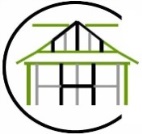 Welcome to Henfield Medical CentreThe PracticeThere are five doctors in the partnership and 2 salaried.We operate two surgery sites, Henfield Medical Centre and a branch surgery at Woodlawn, Partridge Green.  Both surgeries havefull disabled access.Our reception staff will be pleased to answer any queries you have. All staff are fully trained in matters of confidentiality.  The practice is contracted to NHS England South: Telephone Number 0300 311 22 33We are part of Coastal West Sussex Clinical Commissioning Group, 1 The Causeway, Goring By Sea, West Sussex Telephone Number; 01903 708400New PatientsWe will assign you to the doctor with the shortest list New patients are given a questionnaire which helps us plan your health care.  GP Training SchemeWe are a training practice involved in the advanced training of GP’s attached to the surgery and known as “GP registrars”. These registrars are fully qualified doctors. They are required to spend a year with specially qualified general practitioners before going on to practice on their own. We expect that you willaccept their services as an extension of our own.Clinics  & Services Available: Asthma, Blood Tests, Cervical Screening, Childhood Immunisations,Chiropody, COPD,, Diabetes Clinic, District Nurses, ENT Microsuction, Family Planning, Health Visitors, Minor Illness Clinic, Minor Surgery, Private Medicals,Our Online services: by using our online services via “SystmOnline” you are able to manage your Appointments and repeat medication over the internet.Register Now via our website:www.henfieldmedicalcentre.co.ukEMERGENCIESFor example: chest pain, stroke symptoms, loss ofconsciousness : Dial 999.URGENT PROBLEMS:Between 8am and 6.30pm one of the doctors is available to deal with acute medical problems. For same day help please ring before 10.30am whenever possible.Call us on 01273 492255Outside these hours you need to call the Out of Hours Service on 111 Out of Hours Service – 111(No charge is made for this call)Routine AppointmentsFor a routine appointments Monday to Friday.Tele: 01273 492255 between 8.30am -5.30pm, Appointments are available to book up to 2 weeks in advance. Appointments are scheduled to last 15 minutes.You will be asked for brief details of the reason for your appointment when booking; this is to enable us to give you an appointment with the most appropriate person. You may express a preference of doctor andwe will do our best to accommodate, however it will not always be possible to see the doctor of your choice.Telephone consultations are available.You may see you doctor at either Henfield or Partridge Green.  There are a limited number of early appointments available for patients who wish to be seen before 8am.Please let us know if you are unable to keep an appointment via a telephone call or a text reply.Home VisitsPlease telephone 01273 492255 between 8am - 10am to request a home visit. You will be asked the reason for the visit and doctor may telephone you first to discuss the need for the visit.How to Speak to Your DoctorThe doctors are able to discuss problems over the telephone. If you need help or advice please telephone       your doctor’s personal assistance.(*see PA direct dial numbers) The PA may be able to resolve the problem for you or alternatively may arrange for your doctor to call you back.Repeat PrescriptionsThe white request slip attached to your prescription can be used to order your medication (please tick the items you need). If you do not have your request slip there is a form available at reception for this purpose. Please allow 7 working days from when we receive your prescription request before collecting your medication.You can also request medications by registering on our website for on-line ordering, dropping your request into Lloyds Pharmacy or alternatively posting your request to Henfield Medical Centre.WE DO NOT ACCEPT PRESCRIPTION REQUESTS BY TELEPHONEDispensingWe can only dispense drugs for patients who live over 1.6 miles away from a chemist. Lloyds pharmacy collects prescriptions for non-dispensing patients or they can be sent electronically.  Drugs can also be collected from our Partridge Green Surgery.  Dispensary Opening Hours:9am – 1pm and 2pm – 6pm.Emergency medication is available during normal surgery opening hours from 8am-6.30pm.Blood and Other TestsIf you require a blood test you will be offered an appointment with either a nurse or phlebotomist.  You may be asked to provide a specimen for other tests.  Please label these clearly with your name and return them to the surgery by 10.30am when they are collected and taken to the laboratory for analysis.If you are asked to telephone the surgery for the results of a test please telephone:01273 492255 between 2pm-5pm. Pressing Option 4The Friends of Henfield Medical Practice TrustRegistered Charity Number: 1140280We have an active Patient Participation Group attached to the practice.  Its activities include patient liaison, organising talks by health specialistson health topics, fundraising for equipment for the surgery and producing a newsletter twice a year.  For current news of events please look at theFriends Notice Board in the Henfield Surgery reception area.TransportThe Medical Centre Link Group is a voluntary servicethat provides transport to the Medical Centre and to local hospitals for patients who are withouttransport. The organisers appreciate 48 hours notice if at all possible.  A donation towards petrol is requested.  Please telephone the Medical Centre for further information.Services Not Covered By the NHSCompletion of some forms and certificates are not covered by the NHS. e.g Completion of insurance/medical paperwork *(*Special Fees will apply)Violent PatientsThis practice supports the Governments NHS ZeroTolerance Campaign.  Violent patients will be reported to the police and removed from the GP’s list. GP’s and staffhave the right to care for others without fear of beingattacked or abused.Henfield Medical Centre Statement of Purpose can be found on our website. USEFUL TELEPHONE NUMBERSChiropody Central Clinic Worthing      01903 843503Lloyds Pharmacy.                                01273  492030Medical Centre Direct Dial NumbersDispensary                       		01273 497421District Nurses			01903 843412GP Secretaries Charly MidgleyCaroline CandlinSamantha TempleZoe Whistler  		        The General Data Protection Regulation (GDPR) is an EU Regulation which became directly applicable in the UK on 25 May 2018. The GDPR and the DPA 2018 will replace the existing Data Protection Act 1998.Your details are kept on our computer system and in paper form and are CONFIDENTIAL. Some details are sent by computer link to the PCSEbut only personal details such as name, addressand NHS number are sent. The GDPR requires you to be aware of this.Comments, Suggestions and ComplaintsIf you have a complaint about the service you have received from this practice you are entitled to ask for an explanation. We operate an in-house complaints procedure. Your complaint should be addressed to the Practice Manager.We will ensure that any comment or complaint is taken seriously. It will be confidentially investigated to resolve matters.This can be done by direct contact with the Practice Manager and you will receive a reply within 3 daysHENFIELD MEDICAL PRACTICEMain SurgeryHenfield Medical CentreDeer Park, Henfield, West Sussex BN5 9JQ01273 492255Partridge Green SurgeryWoodlawn, High Street, Partridge Green, West Sussex RH13 8HR01403 711577Partridge Green Surgery calls transfer to Henfield outside of surgery hours.Henfield Medical Centre, Opening HoursMonday- Friday08:00 – 6:30pmPartridge Green, Woodlawn Surgery, Opening HoursMonday	     	8.30am – 11.00am & 2.00pm – 5.00pmTuesday		8.30am – 11.00amWednesday	8.30am – 11.00amThursday	8.30am – 11.00amFriday		8.30am – 11.00amwww.henfieldmedicalcentre.co.ukPARTNERSDr Karen Crawford Clarke. Executive PartnerBSC MBCHB MRCGP DFPDr Cheryl Lambe MB BS DFFP MRCGPDr Olivia SnapeMBBS DCH MRCGP Dr Gordana Ninkovic-ChapmanMBBS MRCGP MRCS DOHNS DRCOGDr Aruni GunaratneMBBS MRCGP DCH DFSRHSALARIED GPs Dr Jack Underwood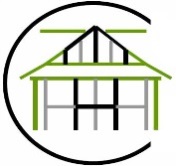 Dr Josie Hough  PRACTICE MANAGERMorven Banks